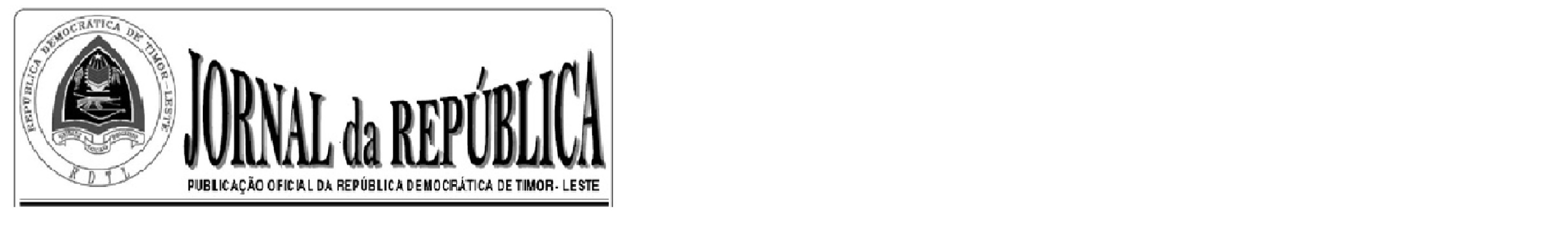 LEI N.0 7/2016Data 8 fulan juñuSEGUNDA ALTERASAUN BA LEI N.0 5/2006, DATA 28 FULAN DEZEMBRU - ÓRGAUN ADMINISTRASAUN ELEITORÁL Lei n.0 5/2006, data 28 fulan dezembru, konsagra ona Comissão Nacional de Eleições no Sekretariadu Tékniku Administrasaun Eleitorál nu’udar órgaun Administrasaun Eleitorál.Comissão Nacional de Eleições mak órgaun ne’ebé halo supervizaun ba aktu eleitorál no referendáriu sira, kompostu hosi totál membru na’in-sanulu resin lima ne’ebé dezigna hosi órgaun soberania sira, hosi Ministériu Públiku, hosi Defensoria Públika, hosi konfisaun relijioza no hosi organizasaun reprezentativa feto nian. Maibé, ita verifika katak, ho dimensaun territoriál no populasionál Timor-Leste nian, númeru membru Comissão Nacional de Eleições boot liu, no hanoin katak tempu to’o ona hodi halo redusaun, atu nune’e nia kompozisaun numérika bele besik liu númeru ne’ebé nesesáriu hodi dezempeña nia knaar nu’udar órgaun kolejiál deliberativu, ne’ebé simu mandatu hodi halo de’it supervizaun ba resenseamentu no aktu eleitorál sira.Enkuantu halo redusaun ba númeru membru Comissão Nacional de Eleições, hala’o mós reestruturasaun orgánika, ho kriasaun kargu Vise-Prezidente no Sekretáriu. Iha tempu hanesan, ho objetivu atu transmite efitividade boot liu ba ezersísiu responsabilidade diresaun no orientasaun hosi Comissão Nacional de Eleições, tanba ne’e mak konsagra rejime eskluzividade iha ezersísiu knaar, ne’ebé rekoñese ba Prezidente no ba Sekretáriu.Objetivu seluk hosi alterasaun ida ne’e, ne’ebé sei refere nafatin ba Comissão Nacional de Eleições, maka konsolidasaun  tratamentu lejislativu ba nia membru sira nia estatutu, liuliu kona-ba rejime retributivu, solusaun ne’ebé prevee iha ne’e  hanesan rekoñesimentu ida ba órgaun ne’e nia prestíjiu no  relevánsia ho nia funsaun. Abandona tiha  rejime kona-ba seña prezensa, no substitui ho kompensasaun mensál fiksu, ho nune’e, rezolve definitivamente, pontu ida ne’ebé hamosu diskórdia boot liu iha interpretasaun estatutu membru Comissão Nacional de Eleições nian. Iha parte seluk, determina númeru mínimu obrigatóriu ba reuniaun plenária órgaun ne’e nian.Efikásia atuasaun hosi órgaun Administrasaun Eleitorál sei determina organizasaun di’ak no kondusaun prosesu eleitorál no referendáriu sira, no hamosu kredibilidade ba ita nia instituisaun demokrátika sira. Ho objetivu atu kompensa sakrifísiu boot ne’ebé sira halo iha períodu eleitorál, maka ba membru sira,  dirijente no funsionáriu sira ne’ebé ezerse  atividade iha ámbitu órgaun administrasaun eleitorál, konsagra abonu ida, ho hanoin katak, bainhira halo justisa ba nia benefisiáriu sira, laiha dúvida katak sei kontribui hodi konvense sira nia vontade hodi enfrenta difikuldade ho sakrifísiu boot liu.Kona-ba momentu ne’ebé reforma ne’e tenke tama iha vigór, liuliu relasiona ho alterasaun ba kompozisaun Comissão Nacional de Eleições, no perante opsaun rua, hili opsaun implementasaun imediata ba redusaun membru sira, envezde adia to’o mandatu  membru atuál sira ramata, ne’ebé sei akontese iha 2019. Nune’e, la demora tan reforma institusionál ne’ebé atu hahú, no komesa ho alterasaun hirak ne’e, no mós la lakon tempu hodi efetiva objetivu redusaun despeza, nu’udar benefísiu seluk hosi reforma ida ne’e.  Nune’e, Parlamentu Nasionál dekreta, tuir termu n.0 6 hosi artigu 65.o, no alinea h), n.0 2  hosi artigu 95.0 Konstituisaun Repúblika nian, hodi vale nudár lei, hanesan  tuir mai ne’e: Artigu 1.oAlterasaun ba Lei n.0 5/2006, data 28 fulan dezembruArtigu 2.0, 4.0,5.0, 6.0, 7.0, 8.0, 9.0 no 11.0 hosi Lei 5/2006, data 28 fulan dezembru, altera tiha ho Lei n.0 6/2011, data 22 fulan Juñu, ho redasaun tuirmai ne’e :“Artigu 2.0[...]1.Órgaun administrasaun eleitorál sira ezerse   knaar ne’ebé iha relasaun ho aktu eleitorál hotu-hotu ba órgaun soberania ho baze eletiva, órgaun ne’ebé reprezenta podér lokál, órgaun suku nian no referendu sira.2.[...]Artigu 4.o[...]1. Comissão Nacional de Eleições ne’e harii, no iha kompeténsia halo supervizaun ba aktu eleitorál sira ba órgaun soberania ho baze eletiva, órgaun ne’ebé reprezenta podér lokál, órgaun suku nian no referendu sira.2.[...]Artigu 5.o[...]1.Comissão Nacional de Eleições kompostu hosi membru na’in-hitu, hanesan tuirmai ne’e :Ida nomeia hosi Prezidente Repúblika;Na’in-tolu eleitu hosi Parlamentu Nasionál, no entre sira, pelumenus feto ida;Ida nomeia hosi Governu;Majistradu judisiál ida, eleitu hosi nia pár sira;Majistradu ida hosi Ministériu Públiku, eleitu hosi nia pár sira;2.Órgaun sira ne’ebé mensiona iha alinea a) to’o e) iha n.0 1 nomeia ka eleje, iha atu ne’e, pelumenus suplente ida.3.Parlamentu Nasionál eleje Prezidente Comissão Nacional de Eleições, entre komisaun ne’e nia membru sira liuhosi maioria absoluta hosi deputadu sira iha efetividade funsaun.4.Comissão Nacional de Eleições eleje, entre nia membru sira, Vise-Prezidente no Sekretáriu5. [Anteriór n.0 4].6. [Anteriór n.0 5]Artigu 6.o[...]1.Membru CNE nian labele destitui hosi nia postu no independente iha ezersísiu mandatu no la responde ba desizaun ne’ebé sira foti no votu ne’ebé sira espresa bainhira ezerse sira nia knaar, hanesan ho majistradu judisiál sira. 2. [Anteriór n.0 3]3. Prezidente no Sekretáriu CNE nian ezerse sira nia knaar iha tempu tomak ho rejime eskluzividade.4. Membru CNE sira seluk akumula sira nia knaar nu’udar membru Comissão Nacional de Eleições ho ezersísiu sira nia atividade profisionál.5. Prezidente CNE nian iha direitu simu fulafulan subsídiu eskluzividade ho valór ne’ebé korresponde ho remunerasaun diretór-jerál Servisu Administrasaun Direta Estadu nian, la akumula ho retribuisaun seluk, hosi setór públiku ka privadu, no iha direitu ba abonu reprezentasaun ho valór porsentu 100 hosi subsídiu eskluzividade.6. Sekretáriu CNE nian iha direitu simu fulafulan subsídiu eskluzividade ho valór ne’ebé korresponde ho remunerasaun diretór-jerál Servisu Administrasaun Direta Estadu nian, la akumula ho retribuisaun seluk, hosi setór públiku ka privadu, no iha direitu ba abonu  reprezentasaun ho valór porsentu 50 hosi subsídiu eskluzividade.7. Vise-Prezidente iha direitu simu fulafulan subsídiu no abonu reprezentasaun, rua ne’e, ho valór ne’ebé korresponde ba porsentu 30 hosi subsídiu eskluzividade Prezidente CNE nian.8. Membru CNE sira seluk iha direitu simu fulafulan subsídiu no abonu reprezentasaun, rua ne’e, ho valór ne’ebé korresponde ba porsentu 25 hosi subsídiu eskluzividade Prezidente CNE nian.9. Membru CNE iha mós direitu simu ajuda ba kustu sira tuir termu hanesan ho dirijente Servisu Administrasaun Direta Estadu nian.10. [Anteriór n.0 4].11. [Anteriór n.0 5].12. [Anteriór n.0 6].13. [Anteriór n.0 7].Artigu 7.o[...]1.Membru CNE nian nomeia ba mandatu tinan lima, no bele renova dala ida de’it.2. [...]3. Membru CNE nian hala’o nafatin sira nia knaar to’o membru foun simu pose.4. Membru CNE nian lakon sira nia mandatu bainhira falta, sein justifikasaun ne’ebé Prezidente aseita, iha reuniaun rua tuituir malu ka iha reuniaun lima interkaladu, durante períodu fulan sanulu resin rua.5.Desizaun Prezidente nian kona-ba justifikasaun falta nia rekursu kompete ba Plenáriu CNE nian no deliberasaun hosi Plenáriu nia rekursu kompete ba tribunál, iha prazu loron sanulu no ho efeitu ne’ebé  bele suspende.6. Kona-ba lakon mandatu sei deklara hosi Plenáriu, no nia rekursu kompete ba tribunál, iha prazu loron sanulu no ho efeitu ne’ebé  bele suspende.Artigu 8.o[...]CNE iha kompeténsia sira tuirmai ne’e:Superviziona resenseamentu	eleitorál, aktu eleitorál no referendu sira;Haree ba aplikasaun dispozisaun konstitusionál no legál sira ne’ebé iha relasaun ho realizasaun resenseamentu eleitorál, aktu eleitorál no referendu sira;[...];[...];[...];[...];[...];[...];[...];[...];Dezigna delegadu CNE nian hodi halo supervizaun iha asembleia apuramentu munisipál ba aktu eleitorál no referendáriu sira;[Anteriór alinea k)]. 2. Iha ezersísiu kompeténsia supervizaun ba resenseamentu eleitorál, CNE bele :Akompaña ezekusaun resenseamentu eleitorál, no ba efeitu ne’e bele dezigna delegadu sira iha territóriu nasionál no iha estranjeiru;Solisita ba STAE ka órgaun seluk ka servisu Administrasaun Públika informasaun seluk ne’ebé konsidera nesesáriu ba supervizaun ezekusaun resenseamentu eleitorál;Solisita no simu hosi STAE informasaun periódika atualizada kona-ba númeru eleitór inskritu iha resenseamentu eleitorál;Fó paresér kona-ba kumprimentu regra legál ba seguransa Baze Dadus Resensemantu Eleitorál, hosi parte STAE;Deside rekursu ne’ebé ema aprezenta kona-ba STAE nia desizaun iha ámbitu resenseamentu eleitorál.3. CNE aprezenta ba Parlamentu Nasionál, ho koñesimentu ba entidade responsável ba nia membru sira nia dezignasaun, relatóriu anuál kona-ba atividade ne’ebé realiza.Artigu 9.o[...]1.[...].2.CNE hala’o reuniaun ordinária pelumenus fulan ida dala ida, sein prejuízu ba determinasaun iha CNE nia Rejimentu Internu ho frekuénsia boot liu, no reuniaun estraordinária bainhira nia Prezidente konvoka ho inisiativa rasik ka ho rekerimentu hosi membru sira ida baluk tolu.3.CNE funsiona iha plenáriu, hetan kuórun, ho prezensa maioria absoluta hosi membru ne’ebé efetivu hala’o knaar.4.Deliberasaun hotu-hotu sei foti liuhosi konsensu ka, bainhira la bele, liuhosi  deliberasaun ho votu favorável hosi maioria absoluta membru sira ne’ebé efetivu hala’o knaar.5. [...]6. [...].Artigu 11.o[...]1.Estrutura orgánika sekretariadu permanente CNE nian aprova hosi lei.2. CNE elabora no aprova rejimentu ba nia sesaun plenária, ne’ebé publika iha Série II iha Jornál Repúblika.”Artigu 2.oAditamentu ba Lei n.0 5/2006, data 28 fulan dezembru1.Aumenta ba Lei n.0 5/2006, data 28 fulan dezembru, ne’ebé altera tiha ho Lei n.0 6/2011, data 22 fulan Juñu, artigu 5.0 – A, 5.0 – B no 15.0 – A, ho redasaun hanesan tuirmai:Artigu 5.o - AKompeténsia Prezidente no Vise-Prezidente nian1.Kompete ba Prezidente :Reprezenta CNE;Konvoka reuniaun, determina ajenda servisu no prezide reuniaun sira;Ezekuta no haruka ezekuta deliberasaun CNE nian;Elabora relatóriu anuál  kona-ba atividade CNE nian;Justifika membru CNE nia falta;Dirije no orienta servisu funsionáriu no ajente sira seluk ne’ebé servisu ba CNE;Asina CNE nia korrespondénsia;Ezerse kompeténsia sira seluk ne’ebé lei atribui ka deliberasaun hosi CNE.2. Kompete ba Vise-Prezidente :Substitui Prezidente iha knaar reprezentasaun, bainhira hetan mandatu hosi Presidente;Substitui Pezidente iha nia falta, auzénsia ka impedimentu.3. Substituisaun Prezidente hosi Vise-Prezidente ne’e nia durasaun labele liu fulan tolu, ho pena lakon kargu nu’udar prezidente, no iha kazu ne’e Parlamentu Nasionál halo eleisaun ba prezidente foun.4. Substitutu iha  direitu ba regalia ne’ebé atribui ba kargu substituidu nian, bainhira substituisaun ne’e ultrapasa loron tolunulu tuituir malu.Artigu 5.o – BKompeténsia Sekretáriu nianKompete ba Sekretáriu :Ajuda Prezidente iha organizasaun servisu, no mós iha diresaun no orientasaun Servisu;Asegura elaborasaun ata hosi reuniaun sira no deliberasaun CNE nian;Ezerse kompeténsia sira seluk ne’ebé prevee ona iha lei no iha Rejimentu Internu CNE nian;Ezerse knaar ne’ebé atribui hosi Prezidente ka hosi CNE.Artigu 15.o - ASubsídiu estraordináriuMembru Comissão Nacional de Eleições, dirijente sira, xefe sira, funsionáriu no ajente Administrasaun Públika ne’ebé dezempeña knaar iha Órgaun Admistrasaun Eleitorál, iha ámbitu organizasaun, kondusaun ka supervizaun ba prosesu eleitorál ka referendáriu sira, iha direitu, entre data publikasaun dekretu prezidensiál ne’ebé konvoka aktu eleitorál ka referendáriu no data publikasaun rezultadu sira iha Jornál Repúblika, ba subsídiu estraordináriu ida ho valór ne’ebé sei determina ho dekretu-lei.”Artigu 3.0Dezignasaun membru foun no sesasaun mandatu1.Membru foun Comissão Nacional de Eleições nian dezigna iha prazu loron sianulu, sura hosi data lei ida ne’e tama iha vigór.2. Atuál membru Comissão Nacional de Eleições ramata sira nia knaar ho membru foun nia pose ne’ebé dezigna tuir termu sira iha númeru anteriór.3. Membru Comissão Nacional de Eleições ne’ebé refere iha númeru anteriór simu, tanba sesasaun antesipada ba sira nia knaar, kompensasaun ida korrespondente ho porsentu 75 hosi valór ne’ebé akumula hosi subsídiu eskluzividade no hosi abonu reprezentasaun Prezidente Comissão Nacional de Eleições nian, ba kada fulan neen mandatu kompletu to’o data sesasaun knaar, exetu renova fali sira nia knaar.Artigu 4.oNorma RevogatóriaRevoga tiha Dekretu-Lei n.0 35/2008, data 3 fulan setembru, ne’ebé prevee kona-ba Remunerasaun ba Membru Comissão Nacional de Eleições.Artigu 5.oRepublikasaunPublika hikas iha aneksu lei ida ne’e, nu’udar nia parte integrante, Lei n.0 5/2006, data 28 fulan dezembru, ho redasaun atuál.Artigu 6.0 Tama iha vigór no produsaun efeitu1.Lei ida ne’e tama iha vigór iha loron hafoin nia publikasaun.2. Dispozisaun sira kona-ba pagamentu subsídiu no abonu ba membru Comissão Nacional de Eleições prodús efeitu bainhira Orsamentu Jerál Estadu tinan 2016 tama iha vigór.3. To’o produsaun efeitu ne’ebé refere iha númeru anteriór, membru Comissão Nacional de Eleições iha direitu simu seña prezensa ho valór dólar amerikanu hatnulu resin lima ba kada loron reuniaun.Aprova iha data 5 fulan abril tinan 2016Prezidente Parlamentu Nasionál,Adérito Hugo da CostaPromulga iha data 2 fulan juñu tinan 2016.Publika baPrezidente Repúblika,Taur Matan RuakAneksu(ne’ebé artigu 5.0 refere)Republikasaun  Lei n.0 5/2006, data 28 dezembru(Órgaun Administrasaun Eleitorál)Tempu to’o ona hodi autonomiza rejime jurídiku ba órgaun sira ne’ebé integra iha saida maka hanaran administrasaun eleitorál, la kontradís ho modelu ne’ebé vigora ne’ebé define órgaun superiór ida ho knaar halo supervizaun no sekretariadu tékniku  ida tuir Governu nia kompeténsia.Razaun prinsipál ba autonomizasaun ida ne’e konsiste iha dezenkuadramentu sede legál Comissão Nacional de Eleições, tanba órgaun ida ne’e mak tenke ezerse jurisdisaun kona-ba prosesu eleitorál sira hotu ba órgaun soberania eletivu  no   podér lokál,  no kona-ba prosesu referendáriu, no mós resenseamentu eleitorál (obrigatóriu, ofisiál, no universál) ne’ebé úniku ba aktu sira ne’e hotu.Iha Timor-Leste, preparasaun, organizasaun, akompañamentu no fiskalizasaun ba prosesu eleitorál sira, kompete ba  órgaun sira ne’e hamutuk, tanba karakterístika iha prosedimentu no lojístika hanesan deit, haree hosi tipu eleisaun jerál tolu ne’e idaidak, ne’ebé realiza liuhosi sufrájiu universál, diretu, sekretu no periódiku, hanesan:- Prezidente Repúblika;- Parlamentu Nasionál;- Órgaun eletivu podér lokál.Tanba ne’e, tenke iha lei eleitorál  barak tuir kargu konstitusionál ne’ebé dezigna liuhosi eleisaun direta hosi grupu sidadaun eleitór, ne’ebé sei aumenta institutu referendu.Maibé, iha sentidu, atribui ba órgaun hirak ne’e operasaun jurídika no materiál ne’ebé nesesáriu hodi regula dezenvolvimentu prosesu hirak ne’e, sein prejuízu ba kontestasaun kontensioza ba aktu ne’ebé  sira pratika bainhira ezerse sira nia podér legál.Kompeténsia hirak ne’e hafahe, kona-ba aktu eleitorál, tuir faze típika sira ne’ebé kompoen prosesu ne’e, hanesan:- Aprezentasaun kandidatura;- Konstituisaun no akompañamentu ba sentru   votasaun;- Kampaña eleitorál no nia asaun propaganda;- Sufrájiu ne’e rasik;-Kontajen votu no apuramentu rezultadu.Comissão Nacional de Eleições, ne’ebé harii hosi lei ida ne’e, ho karáter permanente, no iha knaar prinsipál nudár fiskalizadór, hamrik  ho enerjia foun, iha nia kompozisaun no kompeténsia sira, relativamente ho órgaun ne’ebé hanesan katak, ho dezignasaun hanesan, tau matan ba  eleisaun xefi suku no konsellu suku nian. No hetan mós dotasaun orsamentu no sekretariadu rasik, ne’ebé haforsa nia autonomia no independénsia. Órgaun ezekutivu administrasaun eleitorál, tanba nia karáter ne’e, labele ses hosi nia dependénsia ba ministériu ne’ebé tutela área ne’e, tanba Governu mak órgaun superiór ba Administrasaun Públika ne’ebé  iha meiu  finanseiru no materiál adekuadu hodi sustenta órgaun ida ne’e. Sekretariadu Tékniku Administrasaun Eleitorál iha fundamentalmente podér administrativu, organizativu no konsultivu.Sentru  votasaun no asembléia apuramentu, maski hetan intervensaun limitada iha faze típika sira (hanesan votasaun,  kontajen votu no apuramentu rezultadu) iha prosesu ne’e, merese referénsia iha diploma ida ne’e, tanba kestaun órden no sistematizasaun matéria no klarifikasaun kona-ba área intervensaun hosi ajente eleitorál sira, péritu sira, lato sensu, no mós ema seluk ne’ebé maka la’ós eleitór, maibé partisipa institusionálmente iha organizasaun eleisaun.Kontrolu jurisdisionál ba aktu kontestável ne’ebé pronunsia tiha ona hosi órgaun administrasaun eleitorál, nudár faze eventuál hosi prosedimentu eleitorál, kompete ba tribunál sira, tanba impozisaun konstitusionál. Tribunál sira maka iha kompeténsia hosi apresia no hakotu, iha instánsia ikus, regularidade no validade  aktu sira iha prosesu eleitorál, no mós valida no publika rezultadu finál hosi eleisaun idaidak.Nune’e, Parlamentu Nasionál dekreta, tuir termu sira hosi artigu 65.0, n.0 2, 5 no 6, 66.0, n.0 5, 95.0, n.0 2, alinea h), no 126.0, n.0 2, alinea b) hosi Konstituisaun Repúblika, hodi vale nu’udar lei, hanesan tuirmai ne’e:Títulu IÁmbitu no prinsípiu jerálArtigu 1.oÓrgaun Administrasaun Eleitorál Órgaun administrasaun eleitorál sira maka:Comissão Nacional de Eleições, ne’ebé  hanaran CNE;Sekretaridu Tékniku Administrasaun Eleitorál, ne’ebé  hanaran STAE;[Revogadu];[Revogadu].Artigu 2.oAtribuisaun jerál 1.Órgaun administrasaun eleitorál  ezerse knaar ne’ebé iha relasaun ho aktu eleitorál sira hotu ba órgaun soberania ho baze eletiva, órgaun reprezentativu podér lokál, órgaun suku nian no referendu sira.2. Órgaun administrasaun eleitorál sira iha devér submete sira nia atuasaun ba kritériu kona-ba rigoroza independénsia, imparsialidade no objetividade iha dezempeñu sira nia knaar.  Artigu 3.oRekorribilidade ba aktu hosi administrasaun eleitorál Desizaun ne’ebé órgaun administrasaun eleitorál foti tuir sira nia kompeténsia, nia rekursu kompete ba Supremu Tribunál Justisa, ne’ebé hanaran STJ, atu aprezenta tuir termu  no kondisaun ne’ebé prevee iha lei no regulamentu sira ne’ebé regula eleisaun  ka referendu.Títulu IIComissão Nacional de EleiçõesKapítulu INatureza no kompozisaunArtigu 4.oDefinisaun no knaar 1.Comissão Nacional de Eleições ne’e harii, no iha kompeténsia halo supervizaun ba aktu eleitorál sira ba órgaun soberania ho baze eletiva, órgaun reprezentativu podér lokál, órgaun suku nian no referendu sira.2.CNE independente hosi kualkér órgaun  podér polítiku nian, sentrál ka lokál no goza autonomia finanseira, administrativa no organizativa.Artigu 5.oKompozisaun1.Comissão Nacional de Eleições kompostu hosi membru na’in-hitu, hanesan tuirmai ne’e :Ida nomeia hosi Prezidente Repúblika;Na’in-tolu eleitu hosi Parlamentu Nasionál, entre sira, pelumenus feto ida;Ida nomeia hosi Governu;Majistradu judisiál ida, eleitu hosi nia pár sira;Majistradu ida hosi Ministériu Públiku, eleitu hosi nia pár sira;2.Órgaun sira ne’ebé refere iha alinea a) to’o e) iha n.0 1  nomeia ka eleje, iha atu ne’e, pelumenus suplente ida.3.Parlamentu Nasionál eleje Prezidente Comissão Nacional de Eleições, entre komisaun ne’e nia membru sira, liuhosi maioria absoluta deputadu iha efetividade funsaun.4.Comissão Nacional de Eleições eleje, entre nia membru sira, Vise-Prezidente no Sekretáriu.5. Bele nomeia ka eleje ba CNE sidadaun sira ne’ebé konsidera ho karáter adekuadu no laiha responsabilidade iha diresaun  partidu polítiku  ka iha kandidatura eleitorál sira.6. Prazu ba nomeasaun ka eleisaun membru CNE nian determina liuhosi avizu  hosi Parlamentu Nasionál ne’ebé publika iha Jornál Repúblika nian,  sein prejuízu ba dispozisaun iha artigu 14.o.Artigu 5.o - AKompeténsia Prezidente no Vise-Prezidente nian1.Kompete ba Prezidente :Reprezenta CNE;Konvoka reuniaun, determina ajenda servisu no prezide reuniaun sira;Ezekuta no haruka ezekuta deliberasaun CNE nian;Elabora relatóriu anuál  kona-ba atividade CNE nian;Justifika membru CNE nia falta;Dirije no orienta servisu funsionáriu no ajente sira seluk ne’ebé servisu ba CNE;Asina CNE nia korrespondénsia;Ezerse kompeténsia sira seluk ne’ebé lei atribui ka deliberasaun hosi CNE.2. Kompete ba Vise-Prezidente :Substitui Prezidente iha knaar reprezentasaun, bainhira hetan mandatu hosi Prezidente;Substitui Prezidente iha ninia falta, auzénsia ka impedimentu.3. Substituisaun Prezidente hosi Vise-Prezidente nia durasaun labele liu fulan tolu, ho pena lakon kargu nu’udar prezidente, no iha kazu ne’e Parlamentu Nasionál halo eleisaun ba prezidente foun.4. Substitutu iha direitu ba regalia ne’ebé atribui ba kargu substituidu nian, bainhira substituisaun ne’e ultrapasa loron tolunulu tuituir malu.Artigu 5.o – BKompeténsia Sekretáriu nianKompete ba Sekretáriu :Ajuda Prezidente iha organizasaun servisu, no mós iha diresaun no orientasaun Servisu;Asegura elaborasaun ata hosi reuniaun sira no deliberasaun CNE nian;Ezerse kompeténsia sira seluk ne’ebé prevee ona iha lei no iha Rejimentu Internu CNE nian;Ezerse knaar ne’ebé atribui hosi Prezidente ka hosi CNE.Artigu 6.oEstatutu1.Membru CNE nian labele destitui hosi sira nia postu no independente iha ezersísiu mandatu no la responde ba desizaun ne’ebé sira foti no votu ne’ebé sira espresa bainhira ezerse sira nia knaar, hanesan ho majistradu judisiál sira. 2. Durante efetividade dezempeñu knaar, membru CNE nian iha direitu hetan dispensa hosi sira nia knaar profisionál, públiku no privadu, sein lakon kualkér direitu ne’ebé ligadu ho relasaun jurídika servisu nian.3. Prezidente no Sekretáriu CNE nian ezerse sira nia knaar iha tempu tomak ho rejime eskluzividade.4. Membru CNE sira seluk akumula sira nia knaar nu’udar membru Comissão Nacional de Eleições ho ezersísiu sira nia atividade profisionál.5. Prezidente CNE nian iha direitu simu fulafulan subsídiu eskluzividade ho valór ne’ebé korresponde ho remunerasaun diretór-jerál Servisu Administrasaun Direta Estadu nian, la akumula ho retribuisaun seluk, hosi setór públiku ka privadu, no iha direitu ba abonu  reprezentasaun ho valór porsentu 100 hosi subsídiu eskluzividade.6. Sekretáriu CNE nian iha direitu simu fulafulan subsídiu eskluzividade ho valór ne’ebé korresponde ho remunerasaun diretór-jerál Servisu Administrasaun Direta Estadu nian, la akumula ho retribuisaun seluk, hosi setór públiku ka privadu, no iha direitu ba abonu  reprezentasaun ho valór porsentu 50 hosi subsídiu eskluzividade.7. Vise-Prezidente iha direitu simu fulafulan subsídiu no abonu  reprezentasaun, rua ne’e, ho valór ne’ebé korresponde ba porsentu 30 hosi subsídiu eskluzividade Prezidente CNE nian.8. Membru CNE sira seluk iha direitu simu fulafulan subsídiu no abonu reprezentasaun, rua ne’e, ho valór ne’ebé korresponde ba porsentu 25 hosi subsídiu eskluzividade Prezidente CNE nian.9. Membru CNE iha mós direitu simu ajuda ba kustu sira tuir termu hanesan ho dirijente Servisu Administrasaun Direta Estadu nian.10. Iha kazu vakatura, membru CNE substitui, iha prazu loron tolunulu sura hosi okorrénsia ne’e, hosi nia suplente ka, bainhira laiha, tuir termu ne’ebé indika membru ne’ebé atu substitui.11. Membru CNE iha mós direitu ba kartaun identifikasaun, ho modelu ne’ebé CNE sei aprova.12. Membru CNE lakon sira nia mandatu bainhira sira kandidata-an ba kualkér eleisaun ba órgaun soberania ka podér lokál.13. Iha CNE nia enkontru idaidak, nia membru sira sei asina lista prezensa, tuir nia regulamentu rasik. Artigu 7.oMandatu1.Membru CNE nian nomeia ba mandatu tinan lima, no bele renova dala ida de’it.2. Membru CNE simu pose perante Prezidente Parlamentu Nasionál iha loron tolunulu hafoin data dezignasaun.3. Membru CNE hala’o nafatin sira nia knaar to’o membru foun simu pose.4. Membru CNE lakon sira nia mandatu bainhira falta, sein justifikasaun ne’ebé Prezidente aseita, iha reuniaun rua tuituir malu ka iha reuniaun lima interkaladu, durante períodu fulan sanulu resin rua.5. Desizaun Prezidente nian kona-ba justifikasaun falta nia rekursu kompete ba CNE nia Plenáriu no Plenáriu nia deliberasaun kompete rekursu ba tribunál, iha prazu loron sanulu ho  efeitu ne’ebé bele suspende.6. Kona-ba lakon mandatu sei deklara hosi Plenáriu, no nia rekursu kompete ba tribunál, iha prazu loron sanulu  ho efeitu ne’ebé  bele suspende.Kapítulu IIKompeténsia no funsionamentuArtigu 8.oKompeténsiaCNE iha kompeténsia tuirmai ne’e:Superviziona  reseseamentu  eleitorál, aktu eleitorál no referendu sira;Haree ba aplikasaun dispozisaun konstitusionál no legál sira ne’ebé iha relasaun ho resenseamentu eleitorál, aktu  eleitorál no referendu sira;Aprova regulamentu ezekusaun ne’ebé prevee iha lei ida ne’e  no lei eleitorál sira seluk, no mós kódigu  konduta ba kandidatu, observadór, fiskál no profisionál sira hosi órgaun komunikasaun sosiál;Promove esklaresimentu ne’ebé objetivu ba sidadaun sira kona-bá aktu eleitorál liuhosi meiu komunikasaun sosiál;Asegura tratamentu hanesan ba sidadaun sira iha aktu resenseamentu no ezekusaun eleitorál sira hotu; Asegura oportunidade hanesan no liberdade propaganda ba  kandidatura sira durante kampaña eleitorál;Apresia no sertifika koligasaun partidária sira  ne’ebé atu ba eleisaun no lista kandidatu independente sira;Hato’o ba Ministériu Públiku kualkér aktu ne’ebé hatudu ilísitu eleitorál (mak lei bandu) bainhira iha koñesimentu;Elabora no haruka ba STJ ata provizória ho rezultadu nasionál, hodi hetan validade no publika rezultadu definitivu hosi eleisaun jerál.Verifika baze dadus úniku ba rsenseamentu eleitorál;Dezigna delegadu CNE nian hodi halo supervizaun iha asembleia apuramentu munisipál ba aktu eleitorál no referendáriu sira;Hala’o knaar sira seluk ne’ebé lei atribui. 2. Iha ezersísiu kompeténsia supervizaun ba resenseamentu eleitorál, CNE bele :Akompaña ezekusaun resenseamentu eleitorál, no ba efeitu ne’e bele dezigna delegadu sira iha territóriu nasionál no iha estranjeiru;Solisita ba STAE ka ba órgaun seluk ka servisu Administrasaun Públika informasaun seluk ne’ebé konsidera nesesáriu ba supervizaun ezekusaun resenseamentu eleitorál;Solisita no simu hosi STAE informasaun periódika atualizada kona-ba númeru eleitór inskritu iha resenseamentu eleitorál;Fó paresér kona-ba kumprimentu regra legál ba seguransa Baze Dadus hosi Resensemantu Eleitorál, hosi parte STAE;Deside rekursu ne’ebé ema aprezenta kona-ba desizaun hosi STAE iha ámbitu resenseamentu eleitorál.3. CNE aprezenta ba Parlamentu Nasionál, ho koñesimentu ba entidade responsável ba nia membru sira nia dezignasaun, relatóriu anuál kona-ba atividade ne’ebé realiza.Artigu 9.oFunsionamentu1.Prezidente Parlamentu Nasionál konvoka primeira reuniaun  ho CNE no fó pose ba nia  membru sira.2.  CNE hala’o reuniaun ordinária pelumenus fulan ida dala ida, sein prejuízu ba determinasaun iha Rejimentu Internu CNE nian ho frekuénsia boot liu, no reuniaun estraordinária bainhira sira nia Prezidente konvoka ho inisiativa rasik ka ho rekerimentu hosi nia membru ida baluk tolu.3. CNE funsiona iha plenáriu, hetan kuórun, ho prezensa maioria absoluta hosi membru ne’ebé efetivu hala’o knaar.4. Deliberasaun sei foti liuhosi konsensu ka, bainhira la bele, liuhosi  deliberasaun ho votu favorável hosi maioria absoluta membru sira iha efetividade funsaun. 5.Diretór Jerál STAE nian partisipa iha CNE nia reuniaun sira, sein direitu ba votu.6.Ramata tiha reuniaun idaidak sei hasai komunikadu imprensa  ida, kona-bá asuntu sira ne’ebé diskute no deliberasaun sira ne’ebé foti.Artigu 10.oDevér kolaborasaun 1.Iha ezersísiu kompeténsia, CNE tenke simu hosi órgaun no funsionáriu Administrasaun Públika, apoiu ne’ebé nesesáriu ba kumprimentu sira nia knaar ne’e.2.Ba efeitu dispozisaun iha númeru anteriór, STAE fó ba CNE apoiu no kolaborasaun ne’ebé mak órgaun ida ne’e husu.Artigu 11.oSekretariadu no Orsamentu1.CNE hetan apoiu hosi sekretariadu permanente ida no iha  orsamentu rasik,  ne’ebé integra iha Orsamentu Jerál Estadu nian, tuir termu sira hosi lei.2.Estrutura orgánika ba CNE nia sekretariadu permanente aprova hosi lei.3. CNE elabora no aprova rejimentu ba nia sesaun plenária, ne’ebé publika iha Série II iha Jornál Repúblika.Títulu IIISekretariadu Tékniku Administrasaun Eleitorál Artigu 12.oNatureza, kompozisaun no kompeténsia1.Estrutura, organizasaun, kompozisaun, kompeténsia no funsionamentu STAE nian  define hosi lei, nudár órgaun servisu Administrasaun Indireta Estadu nian, ne’ebé tutela no dirije hosi Governu, ho orsamentu rasik, no iha autonomia téknika no administrativa.2.STAE nia aktu relativu ho ezekusaun resenseamentu eleitorál, eleisaun no referendu superviziona hosi CNE.3. STAE iha sede iha Díli.4. STAE mantein baze dadus úniku ba resenseamentu eleitorál.5. Asesu ba baze dadus ne’ebé refere iha númeru anteriór depende hosi autorizasaun Diretór-Jerál STAE nian, sein prejuízu ba kompeténsia suprevizaun ne’ebé atribui ona ba CNE.Títulu  IVSentru votasaun, Estasaun votu no Asembleia apuramentuArtigu 13.oNatureza, kompozisaun no kompeténsia[Revogadu]Títulu VDispozisaun finál no tranzitóriaArtigu 14.oPrimeira nomeasaun ka eleisaun ba membru CNE Ba primeiru aktu eleitorál ne’ebé sei realiza hafoin lei ida ne’e tama iha vigór, nomeasaun, indikasaun ka eleisaun  membru  CNE nian sei hala’o iha prazu loron 15 sura hosi data  publikasaun iha Jornál Repúblika nian.Artigu 15.oKnaar judisiál Enkuantu STJ  la hahú nia knaar, kompeténsia sira ne’ebé nia tenke dezempeña iha ámbitu eleitorál sei ezerse hosi Tribunál Rekursu.Artigu 15.o – ASubsídiu estraordináriuMembru Comissão Nacional de Eleições, dirijente sira, xefe sira, funsionáriu no ajente Administrasaun Públika ne’ebé dezempeña knaar iha Órgaun Administrasaun Eleitorál, iha ámbitu organizasaun, kondusaun ka supervizaun ba prosesu eleitorál ka referendáriu sira iha direitu, entre data publikasaun dekretu perzidensiál ne’ebé konvoka aktu eleitorál ka referendáriu no data publikasaun rezultadu iha Jornál Repúblika, simu subsídiu estraordináriu ho valór ne’ebé sei determina hosi dekretu-lei.Artigu 16.0Revogasaun 1.Rrevoga tiha Parte V, ne’ebé abranje artigu sira 29.o to’o 35.o, hosi lei n.o 2/2004, data 18 fulan fevereiru, no konsidera la eziste ona órgaun ho karaterístika hanesan CNE, ne’ebé prevee iha ne’ebá.2.Revoga mós diploma ka norma sira ne’ebé kontráriu ho dispozisaun iha lei ida ne’e.Artigu 17.oTama iha vigórLei ida ne’e tama iha vigór iha loron hafoin nia publikasaun.Aprova iha loron 6 fulan dezembru tinan 2006.Prezidente Parlamentu Nasionál,________________________Francisco Guterres “Lu-Olo”Promulga iha loron 19 fulan dezembru tinan 2006.Publika baPrezidente Repúblika,______________________Kay Rala Xanana Gusmão